Областной конкурс профессионального мастерства на звание «Лучшая медицинская сестра участковая»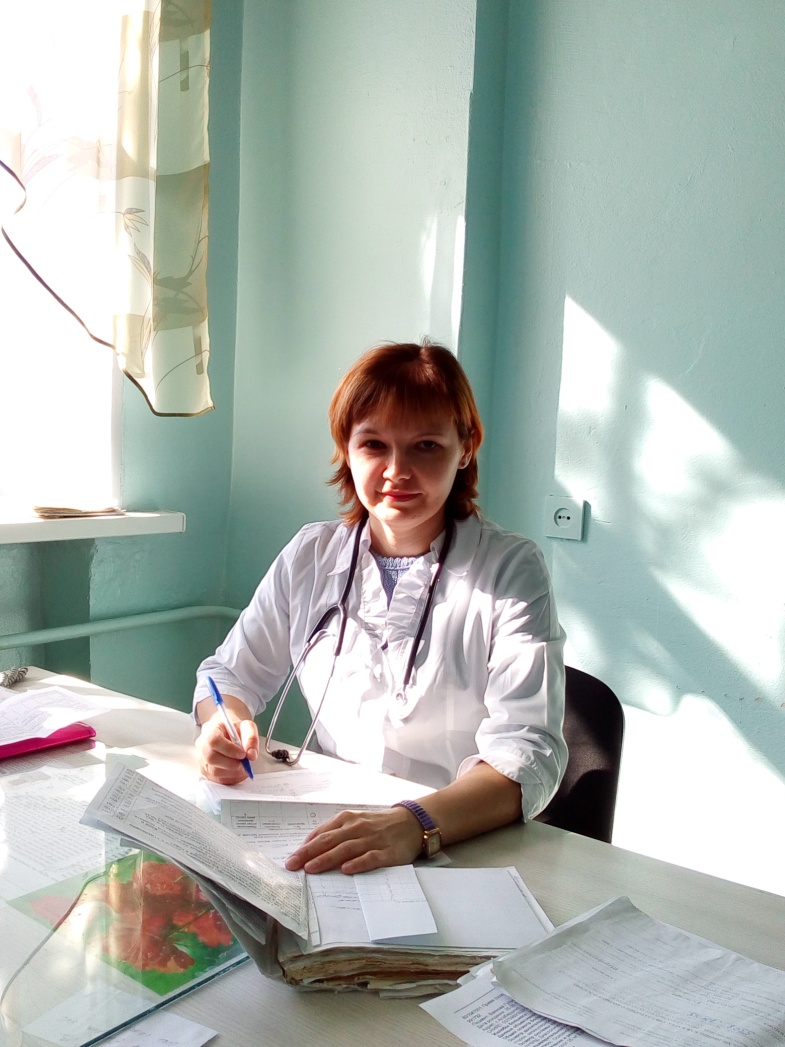 Рогова Ольга Анатольевна заняла 5 место в областном конкурсе профессионального мастерства на звание «Лучшая медицинская сестра участковая», с чем администрация ГБУЗ «Тюльганская РБ» поздравляет, и желает всего самого наилучшего, здоровья, успехов в работе! Производственная характеристикаРогова Ольга Анатольевна работает в системе здравоохранения с 2005 года. Общий стаж работы 12 лет. Начала свою трудовую деятельность в поликлинике с июля 2005 года. В июне 2007 года была переведена на  1 терапевтический участок, где и работает по настоящее время.С 2015 года имеет первую категорию.  За время работы показала себя трудолюбивым, ответственным и исполнительным работником. Добросовестно относится к своим обязанностям. Постоянно повышает свои профессиональные знания. Участвует в конференциях, проводит профилактические беседы с населением. Является постоянным участником  в культурно- спортивной жизни РБ.Осуществляет постоянный контроль за соблюдением санитарно- гигиенического режима кабинета. Владеет техникой инъекций и способами ухода за больными.Ведет прием амбулаторных больных с врачом терапевтом ,принимает участие в оказание неотложной помощи пациентам, выполняет назначения врача, проводит профилактическую работу.Пользуется авторитетом у сотрудников и населения участка. К больным  относится  с пониманием и милосердием.Характеристика дана для проведения участия в  Областной конкурс профессионального мастерства на звание «Лучшая медицинская сестра участковая».Главный врач «Тюльганская РБ»                                    С.Ю. ОбухГлавная медсестра «Тюльганская РБ»                 С.И. Петрушкова